Про внесення змін до Програми забезпечення проведення загальносільських культурно-масових заходів до державних, релігійних і місцевих свят на території Гірської сільської ради 2021 – 2025 рокиРозглянувши рекомендації постійної депутатської комісій з питань бюджету, фінансів, соціально-економічного та культурного розвитку та з питань освіти, культури, сім’ї, молоді, спорту, у справах релігії, соціального захисту населення  та охорони здоров’я, керуючись п. 22 ст. 26 Закону України «Про місцеве самоврядування в Україні»  Гірська сільська рада В И Р І Ш И Л А:1. Внести зміни до Програми забезпечення проведення загально сільських культурно-масових заходів до державних, релігійних і місцевих свят на території Гірської сільської ради та затвердити в наступній редакції. 2. Контроль за виконанням даного рішення покласти на постійні комісії з питань бюджету, фінансів, соціально-економічного та культурного розвитку та з питань освіти, культури, сім’ї, молоді, спорту, у справах релігії, соціального захисту населення  та охорони здоров’я.с. Горавід                 2021 року№                 -VІІІ   Сільський голова                                                        	Роман ДМИТРІВ                  ПРОГРАМАЗАБЕЗПЕЧЕННЯ ПРОВЕДЕННЯЗАГАЛЬНОСІЛЬСЬКИХ КУЛЬТУРНО-МАСОВИХЗАХОДІВ ДО ДЕРЖАНИХ, РЕЛІГІЙНИХ ТА ЗАГАЛЬНОСІЛЬСЬКИХ СВЯТ НА ТЕРИТОРІЇ ГІРСЬКОЇ СІЛЬСЬКОЇ РАДИ,БОРИСПІЛЬСЬКОГО РАЙОНУна 2021-2025 рокис. Гора2021 рікП А С П О Р Т  Програми забезпечення проведення загальносільських культурно-масових заходів до державних, релігійних і місцевих свят на території Гірської сільської ради 2021 – 2025 роки (далі Програма). 1.Загальні положенняПрограма забезпечення проведення загальносільських культурно-масових заходів до державних, релігійних і місцевих свят на території Гірської сільської ради на 2021–2025 роки (далі Програма) підготовлена відповідно до Закону України «Про місцеве самоврядування в Україні». Значну роль у створенні ефективного комплексу допомоги у розвитку культури, патріотичного виховання, проведення культурно-масових заходів на високому рівні відіграє не тільки держава, а й регіональна політика. В селі є потреба при проведенні загально сільських культурно-масових заходів забезпечити відповідне фінансування та належне проведення таких заходів з залученням як січневих діячів культури так і з запрошенням художніх колективів з інших населених пунктів України з відповідним забезпеченням організації та фінансування. Крім того Програма передбачає відповідні преміювання мешканців громади до свят зазначених у Програмі та преміювання творчих колективів і громадян, які внесли значний внесок в підготовку та забезпечення проведення загально сільських культурно-масових заходів. 2.Мета програмиМета Програми полягає у реалізації державної політики у сфері розвитку культури, патріотичного виховання та матеріального заохочення жителів сіл громади та фінансового забезпечення проведення загальносільських культурно-масових заходів. В умовах сьогодення надзвичайно важливими є духовне та естетичне виховання підростаючого покоління і молоді, змістовне дозвілля усіх жителів громади, а також: - збереження народних традицій, свят і обрядів; - створення умов для творчого розвитку особистості;- вдосконалення реалізації державної політики в сфері культури;- надання якісних культурних послуг для всіх верств населення, особливо дітей та юнацтва;- організація змістовного дозвілля для підвищення культурного рівня та естетичних смаків жителів громади- підтримка обдарованої молоді та урізноманітнення проведення культурно-масових заходів.3. Напрями реалізації Програми3.1 Заохочення талановитої молоді, учнів шкіл та заохочення за участь молоді в культурно-масових та інших заходах села, району, області та держави.  3.2 Підтримка громадських організацій школярів, інших громадських об'єднань (за окремим рішенням). 3.3 Надання грошової премії організаторам та творчим колективам. 3.4 Надання грошової премії, за участь в культурно-масових заходах. 3.5 Преміювання визначених Програмою категорій осіб, що приживають на території Гірської сільської ради, до затверджених Програмою загально сільських культурно-масових заходів 3.6 Фінансування матеріальної бази проведення культурно-масових заходів на території Гірської сільської ради. 3.7 Забезпечення участі самодіяльних та інших колективів, які ведуть діяльність на території Гірської сільської ради в культурно-масових заходах  району, області. 3.8 Фінансування на придбання подарунків до загальнодержавних та релігійних свят, загально сільських свят,  перелік яких зазначено Програмою. 3.9 Фінансування на придбання друкованої поліграфічної продукції для привітань до святкових дат, інформаційних бюлетенів, оголошень та поштові витрати. 3.10 Заохочення визначених Програмою активних учасників проведення культурно-масових заходів 3.11 Придбання до державних та релігійних свят основних видів продуктів харчування для одиноких непрацездатних осіб похилого віку та інвалідів I та II групи довічно, ветеранів ІІ світової війни та праці, учасників бойових дій ІІ світової війни, вдовам загиблих учасників ІІ світової війни, дітей війни, дітей інвалідів, малозабезпечених громадян. 4. Концепція програми4.1 Преміювання осіб, що проживають на території Гірської сільської ради по виконанню Програми здійснюється за наступними напрямками: - фінансування  заходів матеріального заохочення за поданням заступника сільського Голови - фінансування матеріально-технічного забезпечення та закупівель подарунків, призів лотерей, продуктів, сувенірної продукції ( з використанням гербу та/чи назви громади) тощо - матеріально-технічне забезпечення творчих колективів - матеріальне забезпечення культурно-масових заходів до державних і релігійних свят села- компенсація транспортних послуг з перевезення жителів села на культурно-масові заходи 5. Перелік загально сільських культурно-масових заходів та таблиця преміювання5.1 Перелік основних загальносільських культурно-масових заходів до загальнодержавних, релігійних та загально сільських свят на території Гірської сільської ради: - 31 грудня/1 січня – Новий рік;- 7 січня Різдво Христове; - Великдень  - згідно календаря на поточний рік; - 8/9 – травня День пам’яті  жертв тоталітарних режимів, День капітуляції націонал соціалістичної Німеччини;- 01 червня  - День захисту дітей;- 23 серпня - День Держаного прапора України; - 24 серпня - День Незалежності;- День Гірської Громади;- 01 жовтня – День людей похилого віку;- 19 грудня – Свято Миколая. 5.2 Протягом поточного року за поданням сільського Голови, заступника сільського Голови, виконавчого комітету Гірської сільської ради, комісій ради та депутатів ради сесія Гірської сільської ради може приймати рішення про фінансування та проведення загальносільських культурно-масових заходів не передбачених в п 5.1 Програми.  2230Таблиця розрахунку преміювання згідно Програми  на 2021-2025 роки.Шляхи реалізації Програми Обсяг фінансування затверджується Гірською сільською радою у межах коштів, передбачених бюджетом Гірської сільської територіальної громади на поточний рік для реалізації заходів Програми.  Виконавчий комітет та депутати Гірської сільської ради здійснюють контроль за правильністю нарахування і виплатою преміювання, фінансуванням та проведенням інших видатків, передбачених у Програмі.  Преміювання надається відповідно до розпорядження Голови Гірської сільської ради. Строки виконання ПрограмиВиконання Програми передбачається здійснити протягом 2021 - 2025 років. 8.Фінансове забезпечення Програми 8.1. Фінансування заходів Програми здійснюється за рахунок коштів бюджету Гірської сільської територіальної громади, інших джерел, не заборонених чинним законодавством. Загальний обсяг Програми становить          грн. з яких на 2021 рік –         грн., на 2022 рік –        грн., на 2023 рік –        грн., 2024 рік –            грн., на 2025 рік –         грн.Секретар ради                                                                      Людмила ШЕРШЕНЬ ГІРСЬКА  СІЛЬСЬКА  РАДАБОРИСПІЛЬСЬКИЙ  РАЙОНКИЇВСЬКОЇ  ОБЛАСТІПРОЄКТ Р І Ш Е Н Н ЯГІРСЬКА  СІЛЬСЬКА  РАДА  БОРИСПІЛЬСЬКИЙ  РАЙОНКИЇВСЬКОЇ  ОБЛАСТІР І Ш Е Н Н ЯНазва, дата і номер розпорядчого документа органу виконавчої влади про розробку Програми Закон України «Про місцеве самоврядування в Україні», Бюджетний кодекс України (зі змінами і доповненнями) 1. Замовник Програми Гірська сільська рада  2. Розробник Програми Депутатський корпус Гірської сільської ради 3.  Брали участь у розробці Програми Депутати Гірської сільської ради. Секретар Гірської сільської ради . 
Відділ правового та кадрового забезпечення Гірської сільської ради. Головний бухгалтер Гірської сільської ради. 4. Відповідальні виконавці Гірська сільська рада, Виконавчий комітет сільської ради, Головний бухгалтер сільської ради 5. Термін реалізації Програми 2021-2025 роки 6. Перелік бюджетів, які беруть участь у виконанні Програми Сільський бюджет № п/пНапрямок використання /періодичність
/категоріїСума коштів до видачі одній особі в грн. (без урахування податків)Перелік документів, які є підставою для виплатиЗагальні витрати на рік,грн1Один раз на рік – 9 Травня. Учасник ІІ світової Війни,Ветерани, Діти війни, Інваліди війни, Вдови, УБД, особи(до 1945рн включно)7001. Клопотання начальника відділу культури, спорту та інформування Управління гуманітарного розвитку та соціального захисту населення виконавчого комітету Гірської сільської ради2. Списки осіб3. Копія картки фізичної особи платника податків отримувача коштів4. Розпорядження голови сільської ради.2300002Заохочення за участь та допомогу в організації культурномасових заходів
Активна громадаВід 100 до 30001. Клопотання начальника відділу культури, спорту та інформування Управління гуманітарного розвитку та соціального захисту населення виконавчого комітету Гірської сільської ради2. Списки осіб3. Рекомендація бюджетної комісії 4. Копія картки фізичної особи платника податків отримувача коштів5. реквізити банківського рахунку отримувача коштів6. Розпорядження голови сільської ради.1000003Придбання до урочистостей 8/9 травня основних видів продуктів харчування та Великодня (для категорій, які підпадають під п.1 та дітей, які відвідують ЗДО громади та дошкільні групи НВО200грн наподарунок на 1 особудо 8/9 травня60 грн на подарунок на одну особу до Великодня 30 грн на 1дитину до Великодня1. Клопотання начальника відділу культури, спорту та інформування Управління гуманітарного розвитку та соціального захисту населення виконавчого комітету Гірської сільської ради з переліком предметів закупівлі.2. Договір.3. Накладна/акт наданих послуг/акт виконаних робіт.4. Розпорядження голови сільської ради.1400004Заохочення за активнуучасть у проведенні культурно-масових заходів на території Гірської сільської радидо10 000,00 грн.1. Клопотання начальника відділу культури, спорту та інформування Управління гуманітарного розвитку та соціального захисту населення виконавчого комітету Гірської сільської ради.2. Копія картки фізичної особи платника податків отримувача коштів та паспорта.3. Реквізити банківського рахунку отримувача коштів.4. Рішення бюджетної комісії.5. Розпорядження голови сільської ради.50 0005Творчі колективи залучені до проведення культурно масових заходів100%згідно укладених договорів1 Клопотання начальника відділу культури, спорту та інформування Управління гуманітарного розвитку та соціального захисту населення виконавчого комітету Гірської сільської ради 2. Договір.3. Накладна/акт наданих послуг/акт виконаних робіт.4. Розпорядження голови сільської ради7000006Фінансування матеріальноїбази, закупівлі призів,подарунків, нагород тощо,придбання обладнання та оплатазабезпечення організації свят100% згідно укладених договорів1. Клопотання начальника відділу культури, спорту та інформування Управління гуманітарного розвитку та соціального захисту населення виконавчого комітету Гірської сільської ради2. Договір.3. Накладна/акт наданих послуг/акт виконаних робіт.4. Розпорядження голови сільської ради.5000007Придбання подарунків для дітей Гірської ЗОШ I- III ст., Ревненського ОЗ ЗСО I- III  ст., Гірського  ЗДО "Берізка», Ревнівського ЗДО «Барвінок», Мартусівської початкової школи до свята Миколая та Нового року для привітання в навчальних закладах та до загальносільського свята Миколая біля сільської ялинкиподарунок на 1 особу1. Клопотання начальника відділу культури, спорту та інформування Управління гуманітарного розвитку та соціального захисту населення виконавчого комітету Гірської сільської ради.2. Договір.3. Накладна/акт наданих послуг/акт виконаних робіт.4. Розпорядження голови сільської ради.500000Всього за рік:Всього за рік:Загальна сума217000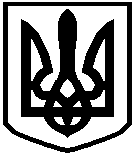 